	Na  temelju članka  57.  Poslovnika  Općinskog  vijeća  Općine  Ernestinovo (Službeni  glasnik Općine Ernestinovo, broj 1/13, 4/13, 1/17, 3/18) sazivam19.  SJEDNICU  OPĆINSKOG  VIJEĆAOPĆINE  ERNESTINOVOkoja će se održati dana 26. ožujka  2019.  (utorak) s  početkom u 18.00  sati  u  vijećnici  Općine  Ernestinovo,  u  Ernestinovu,  V.  Nazora  64  te  predlažem  sljedećiDnevni redUsvajanje zapisnika 18. sjednicePolugodišnje izvješće o radu općinske načelnice za razdoblje od 1. srpnja 2018. do 31. prosinca 2018.Usvajanje Izvješća o stanju zaštite od požara na području Općine ErnestinovoIzvješće o provedbi Plana gospodarenja otpadom za Općinu Ernestinovo za 2018. godinuUsvajanje Izvješća o lokacijama i količinama odbačenog otpada, troškovima uklanjanja odbačenog otpada i provedbi mjera za njegovo uklanjanje i sprječavanje nastanka za 2018. godinuRaznoU slučaju   nemogućnosti  dolaska   na  sjednicu, molimo  Vas da o  tome  obavijestite predsjednika   Vijeća,  na  tel.: 270-226PredsjednikKrunoslav DragičevićPrilozi:Zapisnik 18. sjednicePolugodišnje izvješće o radu općinske načelnice za razdoblje od 1. srpnja 2018. do 31. prosinca 2018.Izvješće o stanju zaštite od požara na području Općine ErnestinovoIzvješće o provedbi Plana gospodarenja otpadom za Općinu Ernestinovo za 2018. godinuIzvješće o lokacijama i količinama odbačenog otpada, troškovima uklanjanja odbačenog otpada i provedbi mjera za njegovo uklanjanje i sprječavanje nastanka za 2018. godinu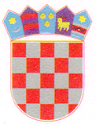 REPUBLIKA HRVATSKAOsječko-baranjska  županijaOpćina  ErnestinovoOpćinsko  vijećeKLASA: 021-05/19-01/4URBROJ: 2158/04-19-1Ernestinovo,  22. ožujka 2019.